NGASAL MAKU PYASAN第二屆印象Pyasan攝影競賽活動簡章活動主旨延續110年以新創意方式，藉由長者視角，發現部落文化與人文之美，今（111）年則以「NGASAL MAKU PYASAN（部落我的家）」為競賽主題核心，盼透過長者重新詮釋部落與家庭之美，並藉攝影展讓更多人共同體驗PYSAN部落的人文風情參賽資格年滿18歲，凡設籍桃園市復興區之居民羅浮數位機會中心學員（非學員者請於收件截止日前完成註冊）報名費用免報名費競賽期程註：以上時程如有變動，依競賽官方網站最新公布資料為主報名方式於徵件截止日前，完成線上報名程序並上傳圖檔，如未正確上傳導致無法判斷或資料有誤，視同放棄參賽資格，每人限上傳1份作品，若因資料有誤須修正時，得以相同作品重新上傳（以一次為限），經發現重複上傳多份作品，視同放棄參賽資格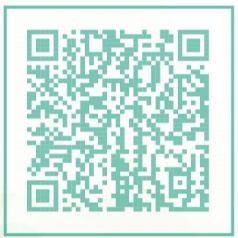 評審流程與標準註：總分相同者，名次評估優先順序為主題性、拍攝動機與意象描述、創意及構圖、拍攝技巧之成績向下排序獎勵辦法後續活動（成果微型展）攝影作品將大圖輸出供成果微型展出使用，實際時間與地點確認後通知；主辦單位也不另外支付相關運送費用參賽規則及參選者之權益義務參賽規則參賽作品限本人創作，並保有原創性及完整之著作權，若涉及相關侵權爭議時，其法律責任由投稿者自行負責，與主辦單位無關（60歲以上不善操作攝影器材者，可委託他人協助拍攝，須註明拍攝動機）。參賽作品不限有無發表或公開展示，惟不可屬相關競賽活動之得獎作品，如不符合規定則取消參賽資格。投稿作品不可合成或過度後製，僅限調整亮度、對比、色彩飽和度與適當裁剪。作品有效像素不得低於500萬畫素，如因像素過低導致無法辨識，評選結果由投稿者自行負責。投稿作品不可有抄襲或侵權情勢，若有人物需要時，請尊重肖像權之相關辦法。投稿作品限於111年1月1日至投稿截止日期間之拍攝作品，投稿時請自行佐證拍攝日期，未佐證拍攝日期者不列入評分投稿作品經主辦單位查核屬實違反上述規範者，一律取消參賽資格，並沒收獎項及獎金；若涉及法律爭議時，由投稿者自行負責，與主辦單位無關。注意事項：入圍作品之著作權自評選結果公布日起至111年12月31日止，歸主辦單位所有，且得依著作權法享有重製、公開展示、印製和文刊張貼用途，以上均不另予通知及致酬，作者不得異議，惟使用時得註明原作者姓名及作品名稱。得獎作品將於微型展演出；惟主辦單位得依現場空間、時間等因素，保留活動舉辦之權利未得獎作品及投稿者資料於頒獎作業完成後30日內完成銷毀。入圍者若無法親自出席頒獎典禮，可委託代理人出席，代理出席授權書請於指定日期前回傳給活動小組。主辦單位得依參賽作品內容與表現狀況，保有獎項名次得有從缺狀況之權利。本活動如有未盡事宜，得隨時補充或修正，將以最新公告為主；主辦單位對於活動內容及獎項保有修改及最後解釋之權利。活動小組聯絡資訊財團法人桃園市原住民族發展基金會03-3807122 黃先生桃園市復興區羅浮國民小學暨數位機會中心03-3822269分機313 黃先生項 目時 間備 註徵件時間公開徵選至111/9/30（五）18:00止以網路(google表單)報名，並完成資訊上傳時間為準評審時間111/10/5（三）決選結果公布111/10/12（三）名次於頒獎典禮公布頒獎典禮111/10/26（三）羅浮國小4F體育館微型展111/10/24（一）至111/12/30（五）原民會館3F迴廊評分項目說　明比　例主題性作品符合主題「家」的樣貌、精神、記憶35%拍攝動機與意象描述作品描述符合主題，且具意義及故事性30%創意及構圖作品創意及構圖是否完整20%拍攝技巧設備及參數是否設定適當15%獎　項獎勵內容金獎 1名獎金新台幣3,000元、獎狀乙張銀獎 1名獎金新台幣2,000元、獎狀乙張銅獎 1名獎金新台幣1,000元、獎狀乙張佳作 3名獎金新台幣5,00元、獎狀乙張